.32 Count Intro Note. Both restarts happen after both rap sections[1-8] Kick Ball Cross, Side Step, Heel Walks, ¼ Turn Hitch, Forward Weave, Step Behind[9-16] Step, Big Step, Hook Behind, Unwind, Walk Back X3[17-24] Kick Ball, Knee Pop, ¼ Turn, Step, Step, ½ Turn Weave Ending In Cross[25-32] Side Step, Drag, Sailor, Coaster, Shuffle Forward, Step[33-41] Forward Weave, Rock/Recover, Shuffle Back[42-48] Back, Cross, Back Cross Side, Back, ¼, ¼[49-57] Cute Tut (LOL), Press Off, Coaster[58-64] ½ Turn Weave, Hook Behind UnwindRestarts.The first restart is on the 2nd wall after the first 32 count you will restart on the back wall. We will call this the 3rd wall. The second restart will be on the 6th wall the 12 o’clock wall after the first 32 counts just like the first restart.Hope you have funGuyton -  www.funk-n-line.comFinish What We Started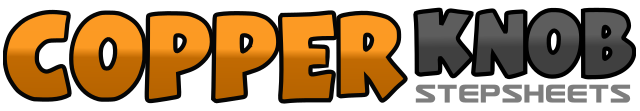 .......Count:64Wall:2Level:Intermediate / Advanced.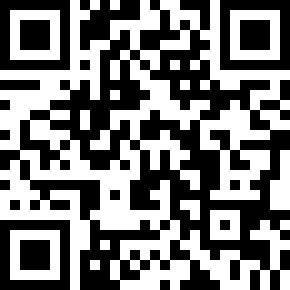 Choreographer:Guyton Mundy (USA) - May 2012Guyton Mundy (USA) - May 2012Guyton Mundy (USA) - May 2012Guyton Mundy (USA) - May 2012Guyton Mundy (USA) - May 2012.Music:Brokenhearted - KarminBrokenhearted - KarminBrokenhearted - KarminBrokenhearted - KarminBrokenhearted - Karmin........1&2kick right foot forward, step ball of right next to left, cross left over right3-4step right to right side, step right heel out to right&5-6step right toe to right, make ¼ turn left hitching up left leg as you slightly lean back, step down on left7&8&step right behind left, step forward on left, step forward on right, step left behind right1-2step forward on right, take big step forward on left3hook right behind left4-5unwind full turn, step back on right6-7-8walk back left, right, left1&2&kick right foot forward, step ball of right next to left, pop right knee out to right, bring knee to neutral3-4make ¼ turn left on heel of left and ball of right, step forward on right5&6step left behind right, step right to right side, ¼ turn right stepping left to left side&7-8make ¼ turn right stepping right behind left, step left to left side, cross right over left1take a big step to left on left2&3step right behind left, step together with left, step right to right side4&5step back on left, step together with right, step forward on left6&7step forward on right, step together with left, step forward on right8step forward on left1&2step forward on right, step left behind right, step forward on right3-4step forward on left, step right behind left&5step forward on left, step forward on right6-7rock forward on left, recover on right8&1step back on left, cross right over left, step back on left2-3Step Back On Right, Cross Left Over Right4&5Step Right To Right side, step back on left, cross right over left6-7-8step back on left, ¼ turn right stepping right to right side, ¼ right stepping left to left side1&2extend left arm out bent at elbow wrist bent and fingertips pointing down, reach right arm across to grab back of left hand, turn left hand ¼ turn up so fingertips are pointing to right while keeping right hand on back of left3-4pull left hand in to right waist, take right arm up to grab left shoulder5-6sway hips right, sway hips left as you make a heart shape with hands by connecting thumbs and fingertips over heart7press off of left diagonally back to right and break hands apart8&1step left behind right, step together with right, step forward on left2&3step right behind left, make ¼ left stepping forward on left, make ¼ left stepping right to right side4hook left behind right5-6unwind ½ turn to left (ending with weight on left foot)7-8swing right foot forward with slight hitch, touch right next to left